Règlement intérieur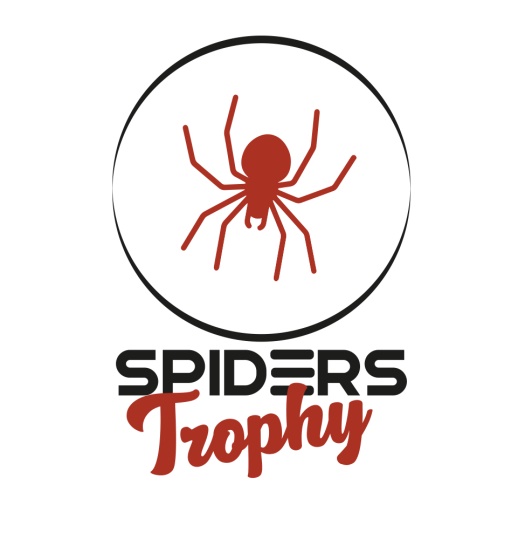 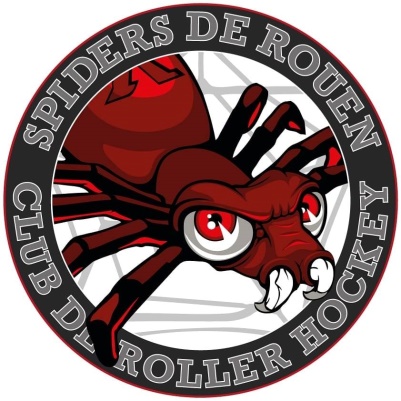 Spiders TrophyU9 – U11   23 Juin 2024Tournoi organisé par les Spiders de Rouen le dimanche 23  juin pour la catégorie U9-U11. Il se déroulera à la salle MJC de Rouen Saint Sever, Place de Hanovre à Rouen. Compositions des équipes : Pour participer, il faut être licencié à la FFRS. (Possibilité de prendre une  licence à la journée de 5 euros)L’inscription est de 100 euros par équipe.12 équipes réparties en 2 poules de 6 équipes se rencontreront puis joueront une phase finale de classement, avec un total de 8 matchs par équipe.Une équipe se compose idéalement de 1 goalie et 6 joueurs. (Les matchs se jouent à 3 joueurs de champs avec changement de ligne toutes les 1min30 à la sirène). Les palets seront mis à votre disposition. Les règles de matchs : Les matchs auront une durée de 12 minutes sans arrêt de chronomètre avec changement de ligne toutes les 1 min30 à la sirène. Il n’y a pas d’échauffement. Le chronomètre pourra être arrêté pendant le jeu sur décision arbitrale, si nécessaire. (Blessure, contrainte de la table de marque, décision des arbitres, …)Toutes pénalités mineures seront sanctionnées d’un tir au but. (Pas de prison), sans arrêt chrono, il sera demandé aux joueurs de se placer le long des balustrades pour ne pas perturber l’action et pouvoir reprendre rapidement le jeu ensuite.Chaque équipe devra se présenter au bord du terrain 5min avant l’horaire de fin du match précédent.En fin de match, les équipes sont priées de sortir rapidement du terrain pour le match suivant.Un joueur coupable d’une faute majeure ou d’une méconduite (selon les arbitres en jeu) sera exclu du match.Classement des phases de poules :Victoire = 3 points Egalité 	  = 2 pointDéfaite   = 1 pointEn cas d’égalité dans le classement de phase de poules, celui-ci s’établira selon les critères suivants : Le plus grand nombre de buts marqués lors des phases de pouleS’il devait encore subsister une égalité, l’équipe la plus jeune sera classée devant.A la fin des phases de Poules, le classement sera le suivant et permettra d’organiser la phase de Play-offs :En phase de Play-offs :Les équipes s’affrontent selon le tableau ci-dessous. En cas d’égalité, Suivra une prolongation sans arrêt de jeu à 3 contre 3 de 3 min, Puis si besoin une séance de pénalty (3 tireurs, puis mort subite).La série de tirs aux buts sera au maximum de 15 tirs par équipes. En cas d’égalité, l’équipe la plus jeune sera classée devant.Jeux concoursEntre midi et 13h seront organisés des jeux avec récompenses.12h00 : Tirs au but ! Séance de Tir au but sur 4  cages en même temps (3 équipes sur une cage)Chaque équipe à tour de rôle effectue 6 tirs au but contre les 2 gardiens adverses.La meilleure équipe se retrouve pour une finale à quatre équipes. La meilleure remporte un trophée.12h40 : Course de rapidité. Chaque équipe propose un joueur pour la course (2 tours de terrain) 12h50 : Le jeu du palet (achat de palet à 2 euros puis lancer le plus prêt de la cible)RécompensesLes 3 premières équipes seront récompensées par une coupe.Chaque participant recevra une médaille. Vestiaires4 vestiaires avec douche sont mis à dispositions, 3 équipes par vestiaires. Nourritures et boissons :Une buvette sera mise en place afin de vous restaurer si vous avez faim avec la possibilité d’un repas pour 7 euros. La boutique PROMOGLACE sera présente sur le tournoi. Responsabilité :Les Spiders de Rouen ne sont en aucun cas responsable en cas de pertes, vols, ou disparitions…Les vestiaires seront fermés le soir, les participants pourront laisser leurs matériels dans les vestiaires.Les joueurs devront être équipés correctement avec leurs propres équipements de protection selon les règles de FFRS (casque avec grille, plastron non obligatoire) La médicalisation du tournoi sera effectuée par le Dr Boniol Clément, médecin urgentiste et médecin du sport des Spiders de Rouen. Annulation :L’organisateur se réserve le droit d’annuler l’évènement, les sommes déjà versées par les participants seront remboursées. Une équipe peut annuler sa venue mais doit obligatoirement prévenir 1 mois avant, avant le 19 mai 2024. Si une équipe annule après cette date, les frais de participation ne seront pas remboursés. Enfin, pour le bon déroulement du tournoi, nous comptons sur vous pour être à l’heure sur le terrain, un responsable de chaque équipe donnera ses coordonnées de téléphone à l’organisation. 
Les Spiders de Rouen vous souhaitent un bon tournoi !Poule APoule B1erA1B12eA2B23eA3B34eA4B45eA5B56eA6B6Tournoi U9-U11Tournoi U9-U11Tournoi U9-U11Tournoi U9-U11Tournoi U9-U11Tournoi U9-U11Tournoi U9-U11HorairePoule APoule AScorePoule BPoule BScore9hEquipe 1Equipe 2Equipe 7Equipe 89h20Equipe 3Equipe 4Equipe 9Equipe 109h40Equipe 5Equipe 6Equipe 11Equipe 1210hEquipe 1Equipe 4Equipe 7Equipe 1010h20Equipe 2Equipe 5Equipe 8Equipe 1110h40Equipe 3Equipe 6Equipe 9Equipe 1211hEquipe 1Equipe 5Equipe 7Equipe 1111h20Equipe 4Equipe 6Equipe 10Equipe 1211h40Equipe 2Equipe 3Equipe 8Equipe 9Repos 1hJeux concoursJeux concoursJeux concoursJeux concoursJeux concoursJeux concours13hEquipe 1Equipe 6Equipe 7Equipe 1213h20Equipe 3Equipe 5Equipe 9Equipe 1113h40Equipe 4Equipe 2Equipe 10Equipe 814hEquipe 1Equipe 3Equipe 7Equipe 914h20Equipe 6Equipe 2Equipe 12Equipe 814h40Equipe 4Equipe 5Equipe 10Equipe 11ClassementsClassementsClassementsClassementsClassementsClassements15hA5B6A6B515h20A1B4Quart finale 1A2B3Quart Finale 215h40A3B2Quart Finale 3B1A4Quart Finale 416hA5B5A6B616h20WinQ1WinQ3Demi-Finale 1WinQ2WinQ4Demi-Finale 216h40A5A6B5B617hLostQ1LostQ2= W1 L1LostQ3LostQ4= W2 L217h20Petite FinalePetite FinalePetite FinalePetite FinalePetite FinalePetite Finale17h40W1W2L1L218h00FinaleFinaleFinaleFinaleFinaleFinaleRemise des récompensesRemise des récompensesRemise des récompensesRemise des récompensesRemise des récompensesRemise des récompenses